Uttanríkis- og vinnumálaráðið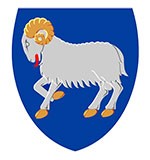 Uppskot tilKunngerð um broyting í kunngerð um útbjóðing av aliloyvum(Broytingar í alifirðum)§ 1Í kunngerð nr. 81 frá 14. juni 2019 um útbjóðing av aliloyvum verður henda broyting gjørd:§ 1, nr. 1, litra a verður orðað soleiðis: “Aling á landi av matfiski av laksi, sílum og rognkelsi/reinsifiski.”§ 2, nr. 1 verður orðað soleiðis: “eitt loyvi til aling á landi av matfiski av laksi, sílum og rognkelsi/reinsifiski”.§ 2Henda kunngerð kemur í gildi dagin eftir, at hon er kunngjørd.Uttanríkis- og vinnumálaráðið, 12. januar 2024Høgni Hoydallandsstýrismaður/ Herálvur JoensenDagfesting: 12. januar 2024Mál nr.:23/21178-5Málsviðgjørt:RNAUmmælistíð:Skrivið frá/tilEftirkannað:Lógartænastandagfestir 